本校學生暑修轉帳步驟及英文檢定相關說明一、暑修轉帳相關步驟說明：ATM轉帳：上網【元智首頁/個人Portal/教學務/選課系統/暑修（加選學分、繳費單）】，依畫面顯示之暑修繳費單上所列之繳費帳號，於規定繳費期限前透過各銀行ATM（貼有自動跨行轉帳標誌者）將應繳金額轉入，ATM轉帳後約一小時多即可選課。輸入所需學分數，即可出現金額，利用個人專屬14碼轉帳帳號繳費(每個學生都不同的14碼轉帳帳號)二、英文檢定相關說明：暑修EL360 (1學分/學分費$1390)英語檢定畢業門檻補救課程；限108級大四、107級大五同學修習。符合修課資格者，請於選課期間持英語檢定成績單及學生證至語文中心辦理修課申請。(防疫期間可受理email或通信辦理，請洽語文中心  分機3243白助教 ildept@saturn.yzu.edu.tw )英語檢定(EL360)暑修第一期選課注意事項如下：(繳費、選課時程詳見課務組公告) 1.暑修選課路徑：元智大學首頁→選課系統2.暑修選課步驟：預約學分數→查詢轉帳帳號→ATM轉帳→確認轉入金額→選課 ※暑修預約學分數路徑：個人portal/教學務/選課系統/暑修(加選學分、繳費單) 請於暑修選課截止日前至語文中心填寫【英語檢定修課申請表】並繳交【英檢成績單】；才算完成程序。國際語言文化中心 啟-----------------------------------------------------------------------------------------------------三、暑修ATM轉帳步驟說明：步驟一：免到校註冊系統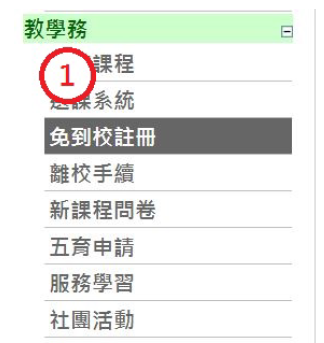 步驟二：暑修(加選學分，繳費單)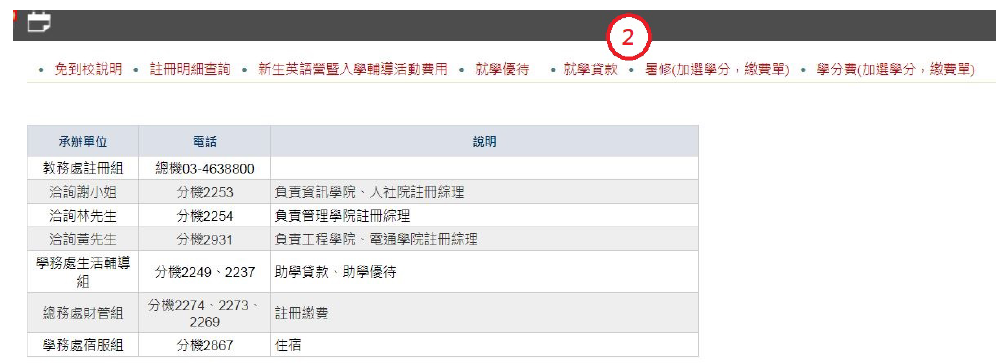 步驟三：輸入所需學分數，即可出現金額，利用個人專屬14碼轉帳帳號繳費(每個學生都不同的14碼轉帳帳號)※學生跨系選修課程之收費標準依開課班級之收費標準收取（依教育部台（九０）高（四）第九００三七一一四號函辦理）。即若管理學院學生選修工程學院課程，應以工程學院學分費為繳納標準。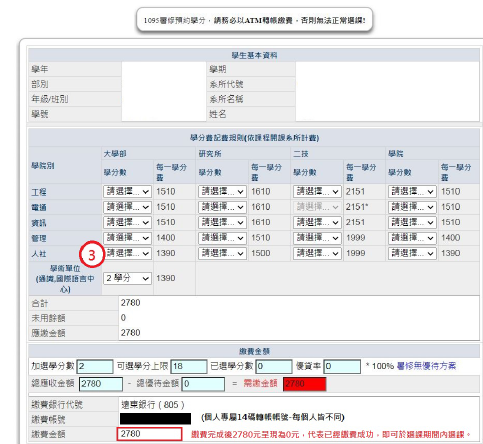 步驟四：繳費成功後出現下面畫面代表已經轉帳成功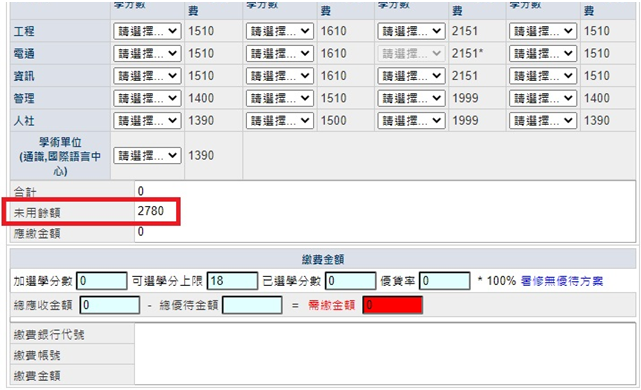 步驟五:選課期間才可查詢到以下畫面，即可選課。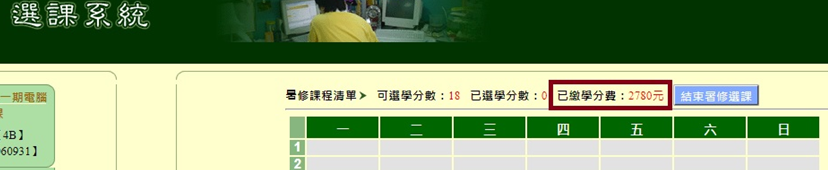 